Research Laboratory Technology, AS Degree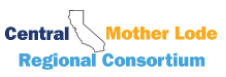 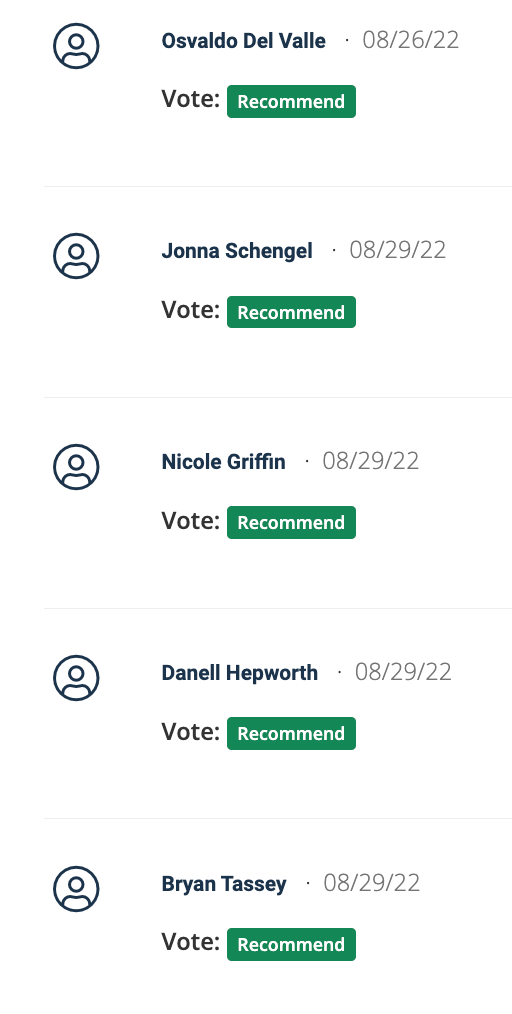 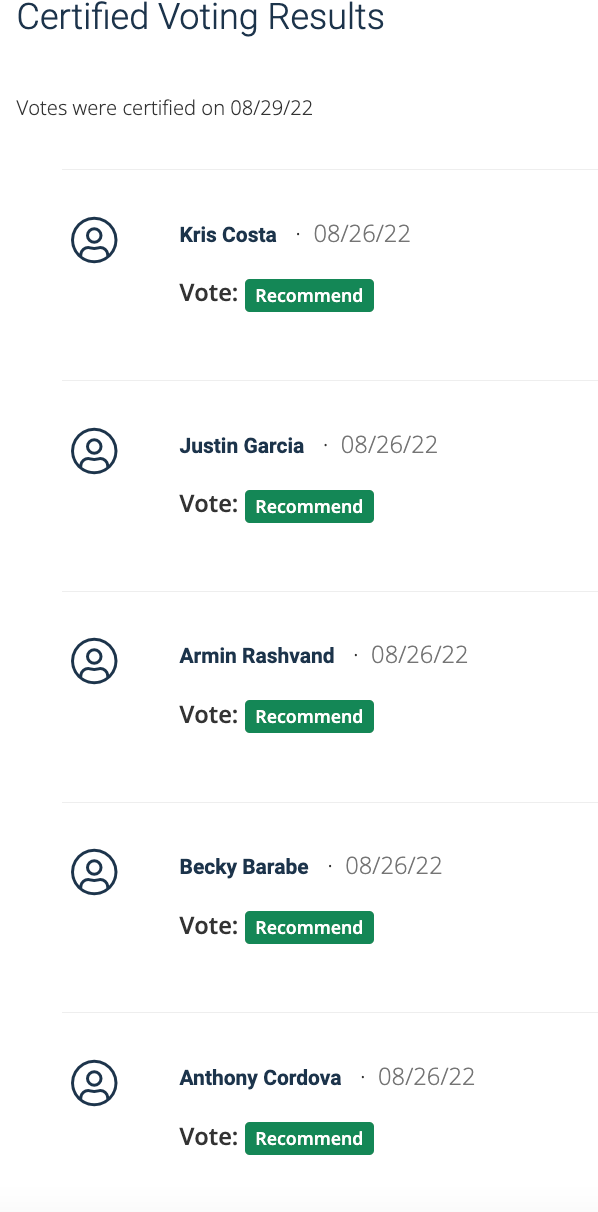 